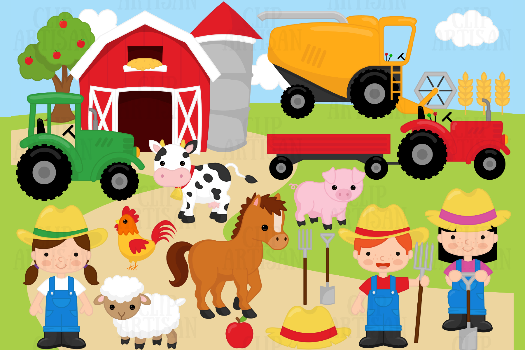 IP KMETIJSTVO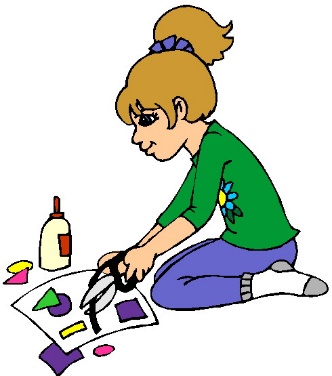 NAREDIČe odgovarjaš v zvezek, napiši naslov FITOFARMACEVSTKA SREDSTVAZapiši kar je z zeleno in odgovori. Oglej si filmček:  https://www.youtube.com/watch?v=6J58rOZhVdc&t=160sFitofarmacevtska sredstva (FFS) so pripravki, ki se v kmetijstvu uporabljajo za varstvo rastlin in pridelkov pred škodljivci, povzročitelji bolezni in plevelom (škropiva in podobni pripravki). Njihove učinkovine vsebujejo snovi, ki imajo lahko nevarne lastnosti, zato moramo z njimi ravnati še posebej previdno. Sredstva lahko kupijo le osebe, ki imajo opravljeno izobraževanje.PREMISLI OB VPRAŠANJIH: Kaj vse je gospod na posnetku počel narobe? Naštej vsaj 3 napake. Kako navadno delimo fitofarmacevtska sredstva?Kaj moramo prebrati in upoštevati pred uporabo?Kateri grafični simbol je prikazan na embalaži? Kako mora biti človek pri uporabi FFS oblečen?Kako FFS vstopajo v našo telo?Kako moramo FFS hraniti?Česa se med uporabo FFS ne sme početi?O kakšnih poškodbah poroča zdravnik iz UKC Ljubljana?O kakšnih težavah po uporabi FFS poroča zdravnik? Kaj priporoča?